中国水稻研究所2023年度公开招聘工作人员财务管理岗位、基建后勤管理岗位参加面试确认二维码进群后请及时修改群昵称为本人真实姓名，并在群内发送“姓名+确认参加6月20日面试”。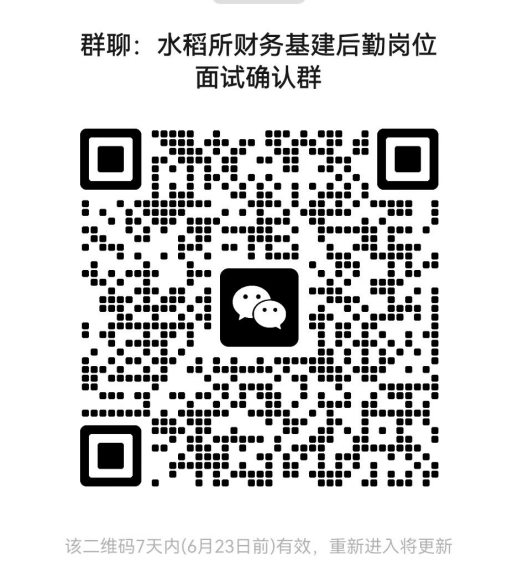 